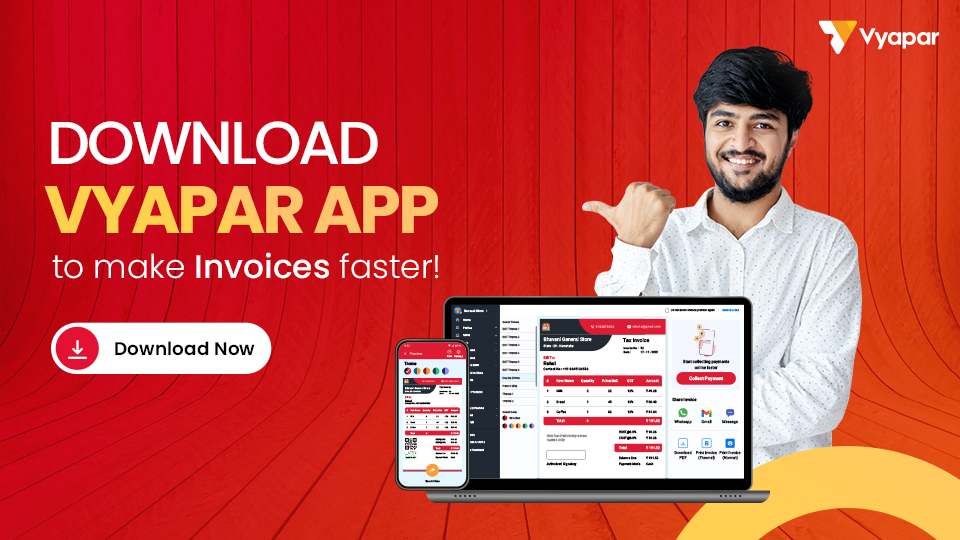 Tax InvoiceTax InvoiceTax InvoiceTax InvoiceTax InvoiceTax InvoiceCompany Name:Company Name:Company Name:Company Name:LOGOLOGOAddress:Address:Address:Address:LOGOLOGOLOGOLOGOPhone No.:Phone No.:Phone No.:Phone No.:LOGOLOGOEmail ID:Email ID:Email ID:Email ID:LOGOLOGOGSTIN:GSTIN:GSTIN:GSTIN:LOGOLOGOBill To:Bill To:Bill To:Bill To:Bill To:Bill To:Name:Name:Name:Invoice No.:Invoice No.:Invoice No.:Address:Address:Address:Date:Date:Date:Appointment Date:Appointment Date:Appointment Date:Phone No.:Phone No.:Phone No.:Payment Due Date:Payment Due Date:Payment Due Date:Email ID:Email ID:Email ID:Payment Mode:Payment Mode:Payment Mode:GSTIN:GSTIN:GSTIN:Description/ Detail of the Art:Description/ Detail of the Art:Description/ Detail of the Art:Description/ Detail of the Art:Description/ Detail of the Art:Description/ Detail of the Art:Description/ Detail of the Art:Description/ Detail of the Art:Description/ Detail of the Art:Description/ Detail of the Art:Description/ Detail of the Art:Description/ Detail of the Art:Description/ Detail of the Art:Description/ Detail of the Art:Description/ Detail of the Art:Description/ Detail of the Art:Description/ Detail of the Art:Description/ Detail of the Art:Description/ Detail of the Art:Description/ Detail of the Art:Description/ Detail of the Art:Description/ Detail of the Art:Description/ Detail of the Art:Description/ Detail of the Art:Sl. No.Description HoursPrice / HourGST (%)Amount1Item 01245012%13442Item 02245012%13443Item 03245012%13444Item 04245012%13445Item 05245012%13446Item 06245012%1344Amount In Words:Amount In Words:Amount In Words:Sub Total:Sub Total:8064Amount In Words:Amount In Words:Amount In Words:Discount:Discount:200Amount In Words:Amount In Words:Amount In Words:Final Amount:Final Amount:7864Amount In Words:Amount In Words:Amount In Words:Terms & Conditions:Terms & Conditions:Terms & Conditions:Seal & SignatureSeal & SignatureSeal & SignatureDeclaration:Declaration:Declaration:Declaration:Declaration:Declaration:Thanks for giving the opportunity to make this such a beautiful art, Hope you loved it, But in case, if you are disappointed, please let me know. I will try to make it much better free of cost !!Thanks for giving the opportunity to make this such a beautiful art, Hope you loved it, But in case, if you are disappointed, please let me know. I will try to make it much better free of cost !!Thanks for giving the opportunity to make this such a beautiful art, Hope you loved it, But in case, if you are disappointed, please let me know. I will try to make it much better free of cost !!Thanks for giving the opportunity to make this such a beautiful art, Hope you loved it, But in case, if you are disappointed, please let me know. I will try to make it much better free of cost !!Thanks for giving the opportunity to make this such a beautiful art, Hope you loved it, But in case, if you are disappointed, please let me know. I will try to make it much better free of cost !!Thanks for giving the opportunity to make this such a beautiful art, Hope you loved it, But in case, if you are disappointed, please let me know. I will try to make it much better free of cost !!Thanks for business with us!!! Please visit us again !!!Thanks for business with us!!! Please visit us again !!!Thanks for business with us!!! Please visit us again !!!Thanks for business with us!!! Please visit us again !!!Thanks for business with us!!! Please visit us again !!!Thanks for business with us!!! Please visit us again !!!